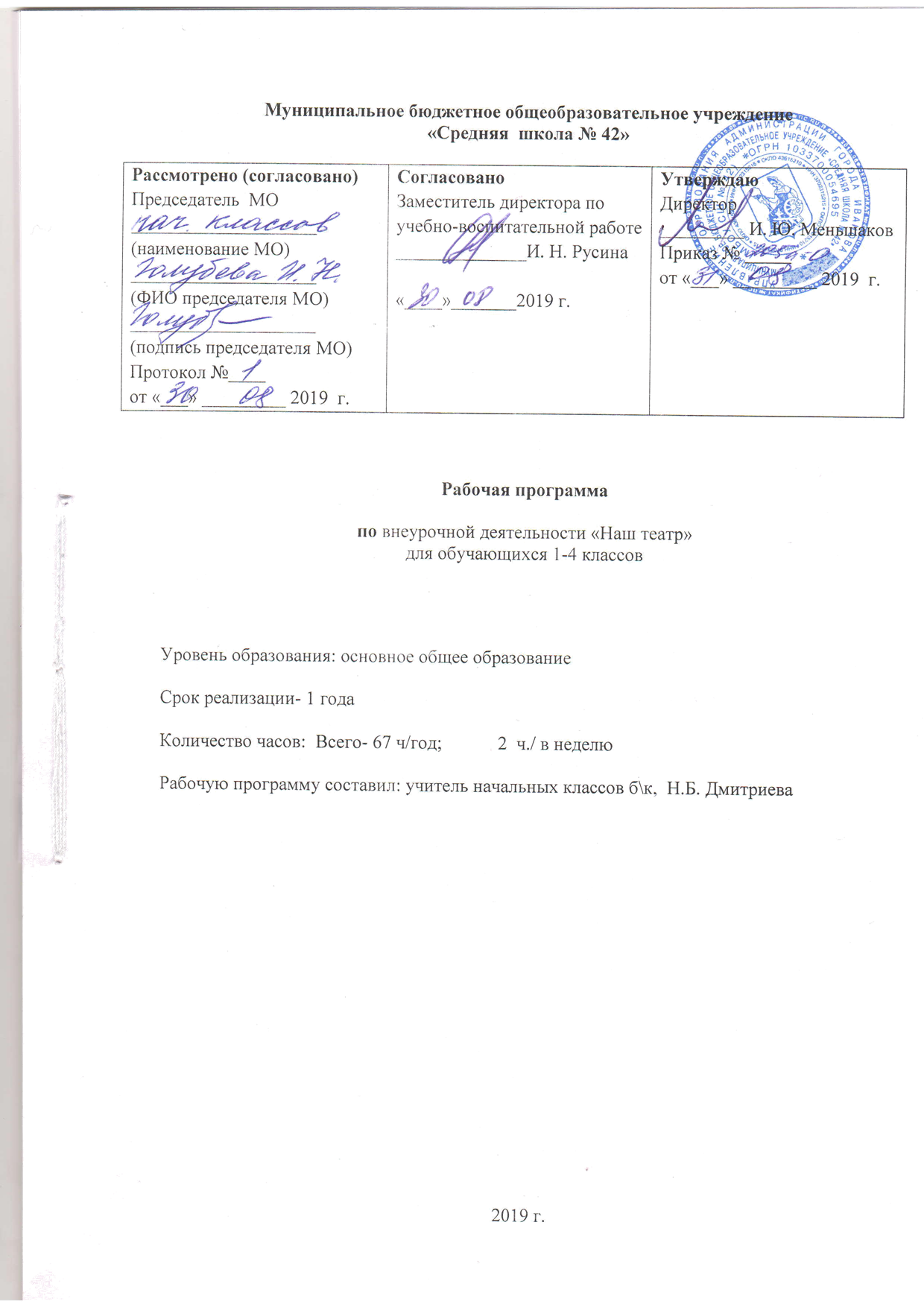 Цель курса «Наш театр» – погружение младших школьников в мир художественной литературы, мир художественных образов, воспитание целостной, всесторонне развитой личности, способной творчески мыслить, эффективно общаться, индивидуально развиваться. Помочь ребенку раскрыться и проявить себя в общении, а затем и в творчествеОсновной задачей духовно-нравственного развития и воспитания обучающихся на ступени начального общего образования является формирование способности к духовному развитию, реализации творческого потенциала в учебно-игровой, предметно-продуктивной, социально ориентированной деятельности на основе нравственных установок и моральных норм, непрерывного образования, самовоспитания и универсальной духовно нравственной компетенции — «становиться лучше».Исходя из основной задачи образовательного процесса огромную важность в непрерывном образовании приобретает воспитание у обучающихся ценностного отношения к прекрасному, формирование представлений об эстетических идеалах и ценностях (эстетическое воспитание).Театр – искусство синтетическое, он воздействует на маленьких зрителей целым комплексом художественных средств. При помощи спектаклей разного жанра применяется и художественное слово, и наглядный образ – актёр, кукла, петрушка, и живописное оформление, и музыка – песня, музыкальное сопровождение. Умелое использование театра оказывает большую помощь в повседневной работе школы по умственному, нравственному, идейно-эстетическому воспитанию школьников.Введение курса «Наш театр» представляет собой вариант программы организации внеурочной деятельности школьников и обусловлен переходом на новый ФГОС.Курс рассчитан на 67 часов, 2 часа в неделюПланируемые результаты освоения курсаПредметные результаты.По завершении обучения воспитанники должны знать:особенности театра как вида искусства, иметь представление о видах и жанрах театрального искусства;народные истоки театрального искусства; художественное чтение как вид исполнительского искусства;об основах сценической «лепки» фразы (логика речи).    Должны уметь:активизировать свою фантазию;«превращаться», преображаться с помощью изменения своего поведения место, время, ситуацию;видеть возможность разного поведения в одних и тех же предлагаемых обстоятельствах;коллективно выполнять задания;культуру суждений о себе и о других;Универсальными компетенциями учащихся на этапе начального общего образования являются:умения организовывать собственную деятельность, выбирать и использовать средства для достижения её цели; умения активно включаться в коллективную деятельность, взаимодействовать со сверстниками в достижении общих целей; умения доносить информацию в доступной, эмоционально-яркой форме в процессе общения и взаимодействия со сверстниками и взрослыми людьми. Личностные:У ученика  будут сформированы:учебно-познавательный интерес к новому учебному материалу и способам решения новой задачи;способность к самооценке на основе критериев успешности внеучебной деятельности;чувство прекрасного и эстетические чувства на основе знакомства с мировой и отечественной художественной культурой.Ученик получит возможность для формирования:выраженной устойчивой учебно-познавательной мотивации учения;устойчивого учебно-познавательного интереса к новым общим способам решения задач;осознанных устойчивых эстетических предпочтений и ориентации на искусство как значимую сферу человеческой жизни.РегулятивныеУченик  научится:планировать свои действия в соответствии с поставленной задачей и условиями ее реализации, в том числе во внутреннем плане; оценивать правильность выполнения действия на уровне адекватной ретроспективной оценки соответствия результатов требованиям данной задачи и задачной области;различать способ и результат действия.Ученик получит возможность научиться:в сотрудничестве с учителем ставить новые учебные задачи;проявлять познавательную инициативу в учебном сотрудничестве;самостоятельно адекватно оценивать правильность выполнения действия и вносить необходимые коррективы в исполнение как по ходу его реализации, так и  в конце действия.ПознавательныеУченик научится:осуществлять поиск необходимой информации для выполнения внеучебных заданий с использованием учебной литературы и в открытом информационном пространстве, энциклопедий, справочников (включая электронные, цифровые), контролируемом пространстве Интернета;устанавливать причинно-следственные связи в изучаемом круге явлений;строить рассуждения в форме связи простых суждений об объекте, его строении, свойствах.Ученик получит возможность научиться:осуществлять расширенный поиск информации с использованием ресурсов библиотек и сети Интернет; осуществлять выбор наиболее эффективных способов решения задач в зависимости от конкретных условий;осуществлять синтез как составление целого из частей, самостоятельно достраивая и восполняя недостающие компоненты;строить логическое рассуждение, включающее установление причинно-следственных связей;КоммуникативныеУченик научится:адекватно использовать коммуникативные, прежде всего – речевые, средства для решения различных коммуникативных задач, строить монологическое сообщение, владеть диалогической формой коммуникации.допускать возможность существования у людей различных точек зрения, в том числе не совпадающих с его собственной,  и ориентироваться на позицию партнера в общении и взаимодействии;учитывать разные мнения и стремиться к координации различных позиций в сотрудничестве;формулировать собственное мнение и позицию;задавать вопросы;использовать речь для регуляции своего действия;Ученик получит возможность научиться:учитывать разные мнения и интересы и обосновывать собственную позицию;понимать относительность мнений и подходов к решению проблемы;аргументировать свою позицию и координировать ее с позициями партнеров в сотрудничестве при выработке общего решения в совместной деятельности;задавать вопросы, необходимые для организации собственной деятельности и сотрудничества с партнером;осуществлять взаимный контроль и оказывать в сотрудничестве необходимую взаимопомощь;;адекватно использовать речевые средства для эффективного решения разнообразных коммуникативных задач.Содержание программы внеурочной деятельности «Наш театр»Программа  рассчитана на 1 года обучения по 2 часа в неделю для учащихся 1-4 классов.Программа состоит из 5 основных разделов.Вводное занятие «Разрешите представиться»  Теория: Цели и задачи обучения. Перспективы творческого роста. Знакомство с театром как видом искусства. Практическая работа: Просмотр творческих работ, видеофильмов со спектаклями, мероприятиями. Форма проведения занятия – презентация коллектива.Приёмы и методы: игровой, наглядный, иллюстрированный.Дидактический материал: видеофильмы, фотографии.Форма подведения итогов: анкетирование, беседа.Раздел 1. История театра. Театр как вид искусства  Тема 1. Первоначальные представления о театре как виде искусства.Теория: Знакомство с особенностями современного театра как вида искусства. Место театра в жизни общества. Общее представление о видах и жанрах театрального искусства: драматический театр, музыкальный театр (опера, балет, оперетта, мюзикл), театр кукол, радио- и телетеатр. Практическая работа: использование имеющегося художественного опыта учащихся; творческие игры; рисование кинофильма для закрепления представлений о театре как виде искусства. Просмотр театральных постановок  драматического театра.  Игры  «Театр в твоей жизни («Что такое театр?», «Театр в твоем доме. Театр на улице», «Школьный театр. Профессиональный театр для детей. Зачем люди ходят в театр?». Упражнения-тренинги «Так и не так в театре (готовимся, приходим, смотрим)». Занятие-тренинг по культуре поведения «Как себя вести в театре».Формы проведения занятий: групповые занятия по усвоению новых знаний.Приёмы и методы: метод игрового содержания, наглядный, объяснительно-иллюстративный.  Дидактический материал: карточки с заданиями, фотографии, DVD, CD – диски с записями спектаклей .Форма подведения итогов: блиц-опрос, самостоятельные импровизации.Тема 2.  Театр как одно из древнейших искусствТеория: Народные истоки театрального искусства («обряд инициации», славянский обряд «плювиальной» (дождевой магии) песни, пляски, посвящённые  Яриле, игры, празднества). Скоморохи – первые профессиональные актеры на Руси, их популярность в народе. Преследование скоморохов со стороны государства и церкви.Практическая работа: проигрывание игр, обрядов, праздники «Масленица», «Сретенье», «Покрова», «Рождественские посиделки», «Сочельник и Коляда» и т.д. «Игры в скоморохов» - на придуманные или взятые из литературных источников сюжеты. Кукольный скомороший театр. О Петрушке.Формы проведения занятий: игровые групповые занятия.Приёмы и методы: метод игрового содержания, наглядный, объяснительно-иллюстративный  Дидактический материал: карточки с заданиями, фотографии, DVD, CD – диски с народными песнями, танцами.Форма подведения итогов: игры-импровизации Тема 3.. Развитие представления о видах театрального искусства: театр куколТеория: Рождение театра кукол. Зарубежные братья Петрушки. Виды кукольного театра. Знакомство с современным кукольным театром. Его художественные возможности. Особенности выразительного языка театра кукол.Практическая работа: просмотр с детьми кукольных спектаклей. Формы проведения занятий: практические занятия, творческая лаборатория.Приёмы и методы: метод игрового содержания, наглядный, объяснительно-иллюстративный, метод импровизации.  Дидактический материал: карточки с заданиями, фотографии, DVD, CD – диски с кукольными спектаклями.Форма подведения итогов: разыгрывание сценок на темы сказочных сюжетов.Тема 4. Театр – искусство коллективное: Знакомство с театральными профессиями. Спектакль – результат коллективного творчества. Кто есть кто в театре. Актер – «главное чудо театра». Практическая работа: творческие задания на ознакомление с элементами театральных профессий: создание афиш, эскизов декораций и костюмов. : заочная экскурсия по театральным цехам.: репродуктивный, объяснительно-иллюстративный  : фотографии, DVD, CD – диски.: беседа, тест.II. Актерская грамотаТема 1. Многообразие выразительных средств в театреТеория: Знакомство с драматургией, декорациями, костюмами, гримом, музыкальным и шумовым оформлением. Стержень театрального искусства – исполнительское искусство актера.Практическая работа: тренинги  на внимание: «Поймать хлопок», «Невидимая нить», «Много ниточек, или Большое зеркало».Формы проведения занятий: беседы, игровые формы.Приёмы и методы: метод полных нагрузок, метод игрового содержания, метод импровизации.  Дидактический материал: карточки с заданиями.Форма подведения итогов: анализ практической деятельности.Тема 2. Значение поведения в актерском искусстве.Теория: возможности актера «превращать», преображать с помощью изменения своего поведения место, время, ситуацию, партнеров.Практическая работа: упражнения на коллективную согласованность действий (одновременно, друг за другом, вовремя); воспитывающие ситуации «Что будет, если я буду играть один..»; превращения заданного предмета с помощью действий во что-то другое (индивидуально, с помощниками).Формы проведения занятий: беседы, игровые формы.Приёмы и методы: метод полных нагрузок, метод игрового содержания, метод импровизации.  Дидактический материал: карточки с заданиями.Форма подведения итогов: самостоятельная импровизацияТема 3.  Бессловесные и словесные действияТеория: Развитие требований к органичности поведения в условиях вымысла. Словесные действия. Психофизическая выразительность речи. Словесные воздействия как подтекст. Этюдное оправдание заданной цепочки словесных действий.Практическая работа: Выполнение этюдов, упражнений- тренингов., упражнение: «Я сегодня – это …», этюды на пословицы, крылатые выражения, поговорки, сюжетные стихи, картины – одиночные, парные, групповые, без слов и с минимальным использованием текста.Формы проведения занятий: беседы, игровые формы, занятия-зачёт.Приёмы и методы: метод полных нагрузок, метод игрового содержания, метод импровизации.  Дидактический материал: карточки с заданиями.Форма подведения итогов: анализ работы своей и товарищей. III Художественное чтение Тема 1.Художественное чтение как вид исполнительского искусства. Теория: Роль чтения вслух в повышении общей читательской культуры. Основы практической работы над голосом. Анатомия, физиология и гигиена речевого аппарата. Литературное произношение.Практическая работа: отработка навыка правильного дыхания при чтении и сознательного управления речеголосовым аппаратом (диапазоном голоса, его силой и подвижностью». Упражнения на рождение звука: «Бамбук», «Корни», «Тряпичная кукла», Резиновая кукла», «Фонарь», Антенна», «Разноцветный фонтан». Отработка навыка правильного дыхания при чтении и сознательного управления речевым аппаратом.Формы проведения занятий: групповыеПриёмы и методы: метод ступенчатого повышения нагрузок, метод игрового содержания, метод импровизации.  Дидактический материал:  индивидуальные карточки с упражнениями по теме.Форма подведения итогов: упражнения по дыханию, упражнения на развитие и управление речеголосовым аппаратом.Тема 2.Логика речи.Теория: Основы сценической «лепки» фразы (логика речи). Понятие о фразе. Естественное построение фразы. Фраза простая и сложная. Основа и пояснение фразы. Пояснения на басах и верхах.Практическая работа: Артикуляционная гимнастика: упражнения для губ «Улыбка-хоботок», «Часы», «Шторки»; упражнения  для языка: «Уколы», «Змея», «Коктейль». Чтение отрывков или литературных анекдотов.Формы проведения занятий: групповые, игровые.Приёмы и методы: метод ступенчатого повышения нагрузок, метод игрового содержания, метод импровизации.  Дидактический материал:  индивидуальные карточки с упражнениями по теме.Форма подведения итогов: упражнения по дыханию, исполнение текста, демонстрирующего владение «лепкой» фразы. Тема 3. Словесные воздействия.Теория: Классификация словесных воздействий. Текст и подтекст литературного произведения Возможность звучащим голосом рисовать ту или иную картину. Связь рисуемой картины с жанром литературного произведения. Практическая работа: Упражнения на «распро-ультра-натуральное действие» : превращение заданного предмета с помощью действий во что-то другое (индивидуально, с помощником); упражнения  для голоса: «Прыжок в воду», «Колокола», «Прыгун», «Аквалангист». Формы проведения занятий: групповые, занятие-зачёт.Приёмы и методы: метод ступенчатого повышения нагрузок, метод игрового содержания, метод импровизации.  Дидактический материал:  индивидуальные карточки с упражнениями по теме.Форма подведения итогов: исполнение каждым воспитанником работ из своего чтецкого репертуара.IV. Сценическое движениеТема 1. Развитие психических и психофизических качеств. Теория: Введение в предмет «Сценическое движение». Объяснение темы. Практика: Общие двигательные навыки. Вводные упражнения. Вводная композиция. Упражнения на внимание, память, силу, выносливость, скорость, ловкость и др.Тема 2. Общее развитие мышечно-двигательного аппарата актера упражнениями.Теория: Понятие мышечно-двигательный аппарат. Объяснение темы.Практика: Комплексные упражнения для развития мышечных групп спины, живота и ног: упражнения одиночные в статике; упражнения одиночные в динамике; парные упражнения.Тема 1. Различные виды одиночного балансирования.Теория: Объяснение темы. Рассказ о различных видах одиночного балансирования. Практика:Упражнения: «Крокодил», «Видеокамера», «Ходьба по канату» и др.Тема 2. Парные и групповые упражнения.Теория: Объяснение темы. Рассказ о различных видах  парных и групповых упражнениях.Практика: Упражнения: «Качели», «Лодочка», «Мостик», «Паром» и др.Ожидаемые результаты.Воспитанники должныуметь:- представлять движения в воображении.владеть:- техникой снятия мышечных и психологических комплексов «зажатости».Формы проведения занятий: групповые.Приёмы и методы: метод ступенчатого повышения нагрузок, метод плотных нагрузок, метод взаимообучения.  Дидактический материал:  маты.Форма подведения итогов: показ одиночных и парных упражнений на заданную тему.V Работа над пьесой Тема 1. Пьеса – основа спектакляТеория: Особенности композиционного построения пьесы: ее экспозиция, завязка, кульминация и развязка. Время в пьесе. Персонажи - действующие лица спектакля.Практическая работа: работа над выбранной пьесой, осмысление сюжета, выделение основных событий, являющихся поворотными моментами в развитии действия. Определение главной темы пьесы и идеи автора, раскрывающиеся через основной конфликт. Определение жанра спектакля. Чтение и обсуждение пьесы, ее темы, идеи. Общий разговор о замысле спектакля.Формы проведения занятий: практическиеПриёмы и методы: метод ступенчатого повышения нагрузок, метод игрового содержания, метод импровизации.  Дидактический материал:  индивидуальные карточки с упражнениями по теме.Форма подведения итогов: анализ пьесыТема 2. Текст-основа постановки.Теория: Повествовательный и драматический текст. Речевая характеристика персонажа. Речевое и внеречевое поведение. Монолог и диалог.Практическая работа: работа по карточкам «от прозы к драматическому диалогу», «Сфера диалога и сфера игры», «Кто это сказал?», «Создание речевых характеристик персонажей через анализ текста», выразительное чтение по ролям, расстановка ударение в тексте, упражнения на коллективную согласованность действий, отработка логического соединения текста и движения. Основная этюдно-постановочная работа по ролямФормы проведения занятий: практическиеПриёмы и методы: эвристический, проблемный  Дидактический материал:  индивидуальные карточки с упражнениями по теме.Форма подведения итогов: составление таблицы «История про…, который…».Тема 3. Театральный грим. Теория: Отражение сценического образа при помощи грима. Грим как один из способов достижения выразительности: обычный, эстрадный, характерный, абстрактный.  Способы накладывания грима.Практическая работа: Приемы накладывания грима. Создание эскизов грима для героев выбранной пьесы. Накладывание грима воспитанниками друг другу.Формы проведения занятий: творческие лабораторииПриёмы и методы: эвристический, объяснительно-иллюстративный  Дидактический материал:  гримировальный набор, жирный крем, тональный крем, помада, гуммоз, пудра, различные кисти, ватные тампоны, бумажные салфетки, альбомы, краски, карандаши.Форма подведения итогов: создание эскизов более сложного грима.Тема 4. Театральный костюм. Теория:  Костюм – один из основных элементов, влияющих на представление об образе и характере. Костюм «конкретизированный» и «универсальный». Цвет, фактура.Практическая работа: создание эскизов костюмов для выбранной пьесы.Формы проведения занятий: творческие лабораторииПриёмы и методы: эвристический, объяснительно-иллюстративный  Дидактический материал: иллюстрации из книг, фотографии, альбомы, краски, карандаши.Форма подведения итогов: рефераты на тему: «Эпохи в зеркале моды».Тема 5. Репетиционный период.Практическая работа: Соединение сцен, эпизодов; с реквизитом и бутафорией, репетиции в костюмах, репетиции с музыкальным оформлением, сводные репетиции, репетиции с объединением всех выразительных средств. Генеральная репетиция.      Формы проведения занятий: репетицииПриёмы и методы: метод импровизации, метод полных нагрузок.  Форма подведения итогов: премьера (первый показ спектакля на зрителя). Обсуждение премьерного спектакля.VI. Экскурсии Посещение театровПосещение репетиций театральных постановок в театрах и театральных коллективах с целью пополнения практических знаний.Просмотр репетиций.Итоговое занятие Теория: Викторина по разделам программы обучения за год.Практическая работа: экзамен-выступление: упражнения на коллективную согласованность; превращение и оправдание предмета, позы, ситуации, мизансцены; этюды на оправдание заданных бессловесных элементов действий разными предлагаемыми обстоятельствами; упражнения  по курсу «Художественное слово».Форма проведения занятия: блиц-турнир, зачет.Приёмы и методы: дизайн-анализ, создание ситуации достижения и успеха.Дидактический материал : текст викторины.Формы подведения итогов: Подведение итогов за год. Игры по выбору детей, самоанализ.Учебно-методическое обеспечение3. Тематическое планирование курса «Наш театр» с определением основных видов деятельности.3. Тематическое планирование курса «Наш театр» с определением основных видов деятельности.3. Тематическое планирование курса «Наш театр» с определением основных видов деятельности.3. Тематическое планирование курса «Наш театр» с определением основных видов деятельности.3. Тематическое планирование курса «Наш театр» с определением основных видов деятельности.№Тема занятияКоличество часов теорииКоличество часов практикиОсновные виды деятельности1Вводное занятие «Разрешите представиться»  0,50,5Теория: Театр- как вид искусства.Практика: Просмотр творческих работ, видеофильмов со спектаклями, мероприятиями. Раздел 1. История театра. Театр как вид искусства- 4 часаРаздел 1. История театра. Театр как вид искусства- 4 часаРаздел 1. История театра. Театр как вид искусства- 4 часаРаздел 1. История театра. Театр как вид искусства- 4 часаРаздел 1. История театра. Театр как вид искусства- 4 часа2Тема. Первоначальные представления о театре как виде искусства.0,50,5Теория: Современный театр как вида искусства. Виды и жанры театрального искусства: драматический театр, музыкальный театр (опера, балет, оперетта, мюзикл), театр кукол, радио- и телетеатр. Практическая работа: использование имеющегося художественного опыта учащихся; творческие игры; рисование кинофильма для закрепления представлений о театре как виде искусства. Просмотр театральных постановок  драматического театра.  Игры  «Театр в твоей жизни («Что такое театр?», «Театр в твоем доме. Театр на улице», «Школьный театр. Профессиональный театр для детей. Зачем люди ходят в театр?». Упражнения-тренинги «Так и не так в театре (готовимся, приходим, смотрим)». Занятие-тренинг по культуре поведения «Как себя вести в театре».3Тема: Театр как одно из древнейших искусств0,50,5Теория: Что такое обряд. Понятие игра. Возникновение игры Скоморохи..Практическая работа: проигрывание игр, обрядов, праздники «Масленица», «Сретенье», «Покрова», «Рождественские посиделки», «Сочельник и Коляда» и т.д. «Игры в скоморохов» - на придуманные или взятые из литературных источников сюжеты. Кукольный скомороший театр. О Петрушке.4Тема. Развитие представления о видах театрального искусства: театр  кукол0,50,5Теория: Рождение театра кукол. Зарубежные братья Петрушки – Коломбино, Пьеро, Арлекин. Театр теней. Кукла-петрушка, тростевая кукла, кукла марионетка.Практическая работа: просмотр с детьми кукольных спектаклей5Тема. Театр – искусство коллективное0,50,5Теория: Профессии: режиссер, бутафор, гример, актер, художник в театре, сценарист, композитор. Спектакль – результат коллективного творчества. Актер – «главное чудо театра». Практическая работа: создание афиш, эскизов декораций и костюмов. II. Актерская грамота- 15 часовII. Актерская грамота- 15 часовII. Актерская грамота- 15 часовII. Актерская грамота- 15 часовII. Актерская грамота- 15 часов6Тема. Многообразие выразительных средств в театре.0,50,5Теория: Понятия-драматургия, декорации, костюм, грим, музыкальное и шумовое оформление. Практическая работа: тренинги  на внимание: «Поймать хлопок», «Невидимая нить».7Тема. Многообразие выразительных средств в театре0,50,5Теория: Понятие - исполнительское искусство актера.Практическая работа: тренинги  на внимание: «Много ниточек, или Большое зеркало».8Тема. Значение поведения в актерском искусстве.0,50,5Теория: «Перевоплощение», преображать с помощью изменения своего поведения место, время, ситуацию, партнеров. Я в предлагаемых обстоятельсвах.Практическая работа: упражнения «Что будет, если я буду играть один..»; превращения заданного предмета с помощью действий во что-то другое (индивидуально, с помощниками)9Тема. Значение поведения в актерском искусстве.0,50,5Теория: Понятие о внимании, объекте внимания. Сценическое внимание. Значение дыхания в актерской работе. Понятие о мускульной свободе. Мускульная свобода. Законы внутренней техники актерского искусства. Явление «Зажим». Понятие о сценическом оправдании. Сценическое оправдание. Практика: Упражнения: «Сосулька», «Снежинки», «Холодно жарко», «Тряпичная кукла – солдат», «Шалтай-болтай», «Штанга», «Муравей», «Спящий котенок», «Насос и мяч», «Зернышко».10Тема. Значение поведения в актерском искусстве.1    Практика:  Упражнения: «Сон-пробуждение», «Расслабление по счету до10», «Расслабление и зажим», «Расслабление тела кроме одной части тела», «Выполнить определенные действия по счету».11Тема. Значение поведения в актерском искусстве.1Практика: Упражнения: «Рассказ по фотографии», «Путешествие», «Сочинить сказку», «Фантастическое существо».12Тема. Значение поведения в актерском искусстве.1Практика: Упражнения «Не растеряйся», «Предмет – животное», «Мячи и слова», «Семафор». «Ждать»,  «Распилить бревно», «Пианист».13Тема. Значение поведения в актерском искусстве.1Упражнения: «Коробочка скоростей», «Мостик», «Ритмичные движения по хлопкам», «Находка», «Сидит, читает, а кто-то мешает», «Парикмахер», «Войти в дверь», «Художник», «Зеркало».14Тема.  Бессловесные и словесные действия0,50,5Понятие орфоэпии. Понятие дыхание. Три системы дыхания. Словесные действия. Бессловесное действие.Практическая деятельность.: этюд «Поссорились», «Знакомство в школе» «В магазине», упражнений- тренингов., упражнение: «Я сегодня – это …»15Тема.  Бессловесные и словесные действия0,50,5Теория: Понятие дикция Понятие дыхание и голос Понятие звук. Виды звуков. Практика: этюды на пословицы, крылатые выражения, поговорки. 16Тема. Бессловесные и словесные действия1Практика: сюжетные стихи - одиночные, парные, групповые, с использованием  текста.17Тема. Бессловесные и словесные действия1Практика: сюжетные стихи – одиночные, парные, групповые, без слов и с минимальным использованием текста.18Тема. Бессловесные и словесные действия1Практика: сюжетные картины – одиночные, парные, групповые, с использованием текста.19Тема.  Бессловесные и словесные действия1Практика: сюжетные картины – одиночные, парные, групповые, без слов и с минимальным использованием текста.20Тема.  Бессловесные и словесные действия1Практика: Этюдные импровизации (я в лесу, на острове, под водой, в незнакомом городе, в пустыне и т.д.).III Художественное чтение -15 часовIII Художественное чтение -15 часовIII Художественное чтение -15 часовIII Художественное чтение -15 часовIII Художественное чтение -15 часов21Тема. Художественное чтение как вид исполнительского искусства. 0,50,5Теория: Голос и дикция. Мышечная свобода речевого аппарата. Понятие речевой аппарат.Практика: отработка навыка правильного дыхания при чтении и сознательного управления речеголосовым аппаратом (диапазоном голоса, его силой и подвижностью».22Тема. Художественное чтение как вид исполнительского искусства0,50,5Теория: Работы над голосом. Анатомия, физиология и гигиена речевого аппарата. Литературное произношение.Упражнения на рождение звука: «Бамбук», «Корни», «Тряпичная кукла», Резиновая кукла», «Фонарь», Антенна», «Разноцветный фонтан».23Тема. Художественное чтение как вид исполнительского искусства1Практика: упражнения для устранения ринолалии.
Биппи… Пибби… и т.д., чёткое произношение не сложных скороговорок, чтение маленьких детских стишков.24Тема. Художественное чтение как вид исполнительского искусства1Практика: Упражнения: свеча, паровоз, оса, насосы, шарик.Использование стихотворных текстов в работе над звуками. Не сложные скороговорки.25Тема. Художественное чтение как вид исполнительского искусства1Практика: певческая и речевая постановка голоса. Пословицы, скороговорки. Чтение стихов и прозы  по выбору учащихся наизусть.26Тема: Логика речи0,50,5Теория: Понятие логика речи. Понятие о фразе.Практическая работа: Артикуляционная гимнастика: упражнения для губ «Улыбка-хоботок», «Часы», «Шторки»; упражнения  для языка: «Уколы», «Змея», «Коктейль»27Тема: Логика речи0,50,5Теория:  Законы логики в речевом действии. Законы логики в речевом общении: словесного действия, сверхзадачи, контекста, сквозного действия,Практика: чтение смысловых отрывков.28Тема: Логика речи1Практика: Упражнения: «Улыбка-хоботок», «Часы», «Шторки»; упражнения  для языка: «Уколы», «Змея», «Коктейль». Чтение отрывков или литературных анекдотов.29Тема: Логика речи1Практика: Логический разбор авторского текста. Нахождение в произведении  кульминации в композиции, сверхзадачи и сквозного действия. Чтение смысловых отрывков.30Тема: Логика речи1Практика: чтение стихов и прозы по выбору учащихся наизусть.31Тема. Словесные воздействия.0,50,5Классификация словесных воздействий (на внимание, чувства, воображение, мышление, память). Текст и подтекст литературного произведения. Практическая работа: превращение заданного предмета с помощью действий во что-то другое (индивидуально, с помощником)32Тема. Словесные воздействия.0,50,5Теория: Понятие темпо-ритма в речи. Рисование картины голосом. «Ударное» слово.Практика: упражнения  для голоса: «Прыжок в воду», «Колокола»; «Расскажи историю».33Тема. Словесные воздействия.1Практика: упражнения  для голоса «Прыгун», «Аквалангист». Чтение смысловых отрывков.34Тема. Словесные воздействия.1Практика: отработка умения выделять «ударное» слово. Чтение смысловых отрывков.35Тема. Словесные воздействия.1Практика: отработка умения менять темпо-ритм. Чтение смысловых отрывков.	IV. Сценическое движение-12 часов	IV. Сценическое движение-12 часов	IV. Сценическое движение-12 часов	IV. Сценическое движение-12 часов	IV. Сценическое движение-12 часов36Тема. Развитие психических и психофизических качеств. 0,50,5Введение в предмет «Сценическое движение». Практика: Общие двигательные навыки. Вводные упражнения. Вводная композиция. Упражнения на внимание, память, силу, выносливость, скорость, ловкость и др.37Тема. Развитие психических и психофизических качеств. 0,50,5Теория: Понятие акробатика, равновесие. Практика: стойка «свечкой», мост, каскад; упражнения на взаимодействия с мячом, скакалкой, плащом, стулом, столом и др. Одиночные упражнения. Упражнения на парное равновесие. Взаимодействие с партнером (упражнения акробатические, гимнастические, импровизация борьбы).38Тема. Развитие психических и психофизических качеств. 1Практика: Упражнения: «Крокодил», «Видеокамера», «Ходьба по канату» и др., парные и групповые упражнения. Упражнения в выпадах, в приседе, на развитие внимания, тренировочный бег и др.39Тема. Общее развитие мышечно-двигательного аппарата актера упражнениями0,50,5Теория: Понятие мышечно-двигательный аппарат. Объяснение темы.Практика: Комплексные упражнения для развития мышечных групп спины, живота и ног: упражнения одиночные в статике; упражнения одиночные в динамике; парные упражнения.40Тема. Общее развитие мышечно-двигательного аппарата актера упражнениями0,50,5Теория: Подготовка костно-мышечного аппарата актера и определение степени готовности к активной работе на уроке. Понятие « пластика», понятия психо-физические качества актёра.
Практика: Тренинги: развивающие (упражнения на гибкость и растяжку; координацию и реакцию и др.).41Тема. Общее развитие мышечно-двигательного аппарата актера упражнениями1Практика: Упражнения на расслабление и напряжение; подвижность и выразительность Упражнения на развитие чувства пространства, формы, чувство партнёра, инерции движений.42Тема. Различные виды одиночного балансирования.0,50,5Теория: Рассказ о различных видах одиночного балансирования. Практика:Упражнения: «Крокодил», «Видеокамера», «Ходьба по канату» и др.43Тема Различные виды одиночного балансирования.0,50,5Теория:Объяснение правил выполнения падений Практика: Прыжки с приземлением на 1 и 2 ноги, прыжки с падением на бок, прыжки с препятствиями, падения вперед, набок, назад; падение сверху и др44Тема Различные виды одиночного балансирования.1 Практика: Упражнения: «Крокодил», «Видеокамера», «Ходьба по канату» и др. Отработка: прыжки с приземлением на 1 и 2 ноги, прыжки с падением на бок, прыжки с препятствиями, падения вперед, набок, назад; падение сверху и др45Тема Парные и групповые упражнения0,50,5Теория: рассказ о различных видах  парных и групповых упражнениях. Понятие сценическая пощёчина. Техники нанесения  сценической пощечиныПрактика: Упражнения: «Качели», «Лодочка», «Мостик», «Паром» и др. Отработка пощечины.46Тема Парные и групповые упражнения0,50,5Теория: Этикет и манеры поведения в разные эпохи. Объяснение темы поклоны и виды поклонов. Сценический бой. Освоение навыков сценической борьбы и драки. Практика: Изучение техники боевой стойки. Передвижения в боевой стойке. Прямые удары разными руками. Удары сбоку. Защита телом. 47Тема. Парные и групповые упражнения1Практика: Отработка пощечины, поклонов, сценического боя.V Работа над пьесой – 15 часовV Работа над пьесой – 15 часовV Работа над пьесой – 15 часовV Работа над пьесой – 15 часовV Работа над пьесой – 15 часов48Тема. Пьеса – основа спектакля0,50,5Теория: Особенности композиционного построения пьесы: ее экспозиция, завязка, кульминация и развязка. Время в пьесе..Практическа: работа над выбранной пьесой, осмысление сюжета, выделение основных событий, являющихся поворотными моментами в развитии действия. Определение главной темы пьесы и идеи автора, раскрывающиеся через основной конфликт. Определение жанра спектакля. Чтение и обсуждение пьесы, ее темы, идеи. Общий разговор о замысле спектакля.49Тема. Пьеса – основа спектакля0,50,5Теория: персонажи - действующие лица спектакля. Практика: чтение и обсуждение пьесы, ее темы, идеи. Общий разговор о замысле спектакля50Тема. Текст-основа постановки.0,50,5Теория: Повествовательный и драматический текст. Речевая характеристика персонажа.Практическая работа: работа по карточкам «от прозы к драматическому диалогу», «Сфера диалога и сфера игры», «Кто это сказал?», «Создание речевых характеристик персонажей через анализ текста».51Тема. Текст-основа постановки.0,50,5Речевое и внеречевое поведение. Монолог и диалог.Практика :выразительное чтение по ролям, расстановка ударение в тексте, упражнения на коллективную согласованность действий, отработка логического соединения текста и движения. Основная этюдно-постановочная работа по ролям.52Тема.  Театральный грим. 0,50,5Теория: Отражение сценического образа при помощи грима.  Грим как один из способов достижения выразительности: обычный, эстрадный, характерный, абстрактный.Практическая работа: Создание эскизов грима для героев выбранной пьесы.53Тема.  Театральный грим0,50,5Теория: Способы накладывания грима.Практическая работа: Приемы накладывания грима. Накладывание грима воспитанниками друг другу.Форма подведения итогов: создание эскизов более сложного грима54Тема. Театральный костюм.0,50,5Теория:  Костюм – один из основных элементов, влияющих на представление об образе и характере.Практическая деятельность: создание эскизов костюмов для выбранной пьесы.55Тема. Театральный костюм.0,50,5Теория:  Цвет, фактура.Практическая деятельность: создание эскизов костюмов для выбранной пьесы56Тема. Репетиционный период.1Соединение сцен, эпизодов57Тема. Репетиционный период.1Соединение сцен, эпизодов58Тема. Репетиционный период.1Соединение сцен, эпизодов; с реквизитом и бутафорией59Тема. Репетиционный период.1Репетиции с объединением всех выразительных средств60Тема. Репетиционный период.1Репетиции с объединением всех выразительных средств61Тема. Репетиционный период.1Генеральная репетиция62Тема. Репетиционный период1Показ спектакля (представления и т.п.)VI. Экскурсии- 4 часаVI. Экскурсии- 4 часаVI. Экскурсии- 4 часаVI. Экскурсии- 4 часаVI. Экскурсии- 4 часа63Тема.  Экскурсии 1Посещение театровПосещение репетиций театральных постановок в театрах и театральных коллективах с целью пополнения практических знаний. Просмотр репетиций64Тема.  Экскурсии 1Посещение театровПосещение репетиций театральных постановок в театрах и театральных коллективах с целью пополнения практических знаний. Просмотр репетиций65Тема.  Экскурсии 1Посещение театровПосещение репетиций театральных постановок в театрах и театральных коллективах с целью пополнения практических знаний. Просмотр репетиций66Тема.  Экскурсии 1Посещение театровПосещение репетиций театральных постановок в театрах и театральных коллективах с целью пополнения практических знаний. Просмотр репетицийVII Итоговое занятие -1 часVII Итоговое занятие -1 часVII Итоговое занятие -1 часVII Итоговое занятие -1 часVII Итоговое занятие -1 час67Итоговое занятие 1Викторина по разделам программы обучения за год. Экзамен-выступление: упражнения на коллективную согласованность; превращение и оправдание предмета, позы, ситуации, мизансцены; этюды на оправдание заданных бессловесных элементов действий разными предлагаемыми обстоятельствами; упражнения  по курсу «Художественное слово».1.Ганелин Е.Р. Программа обучения детей основам сценического искусства «Школьный театр».2.Генералов И.А. Программа курса «Театр» для начальной школы Образовательная система «Школа 2100» Сборник программ. Дошкольное образование. Начальная школа (Под научной редакцией Д.И. Фельдштейна). М.: Баласс, 2008.3.Кидин С.Ю. Театр-студия в современной школе: программы, конспекты занятий, сценарии.- Волгоград: Учитель, 2009.4.Анатолий Гин Сценарии мини-спектаклей для начальной школы.- М.: ВИТА-ПРЕСС, 20125.Детско-юношеский театр мюзикла: программа, разработки занятий, рекомендации/ авт.-сост. Е.А. Гальцова. – Волгоград, 2009.6.Программы для внешкольных учреждений и общеобразовательных школ. Художественные кружки. – М.: Просвещение, 1981.